PON-6.5.- 8.LEKCIJA- RALF LEBT IN BONNDRAGA DJECO,BUDITE MI VRIJEDNI KAO ŠTO STE I NA SATU I SVE ĆE BITI OK.VAŠA LEHRERIN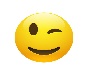 GLAGOL FERNSEHENDanas ćemo na satu njemačkog jezika naučiti glagol fernsehen u sadašnjem vremenu. Fernsehen znači gledati televiziju. Otvori svoju bilježnicu iz njemačkog jezika i zapiši kako je prikazano u okviru.Molim te da naučiš ovaj glagol i pri tome paziš da se kod du i kod er, sie, es slovo e pretvara u ie. Za vježbu riješi zadatke 6 i 7 u radnoj bilježnici na str. 63.RADNA BILJEŽNICA, ZADATAK 8, STR. 64U zadatku 8 odgovori na pitanja.RADNA BILJEŽNICA, ZADATAK 9, STR. 64Pažljivo pročitaj riječi u žutom okviru, a potom dopuni tekst tim riječima.Slikaj riješeni tekst i pošalji ga svojem učitelju / svojoj učiteljici na dogovoreno mjesto u virtualnu učionicu.RADNA BILJEŽNICA, ZADATAK 10, STR. 64U zadatku 10 pažljivo pročitaj sve riječi, a zatim ispravno napiši one riječi koje su pogrešno napisane.S obzirom da u petak pišemo test, pa želim da dobro ponovite lekciju Frühling za test, zadatke iz radne bilježnice poslikat ćete i poslati do pon 11.5. na moj mail!TO JE SVE ZA DANAS OD MENE.VELIKI POZDRAV!LEHRERIN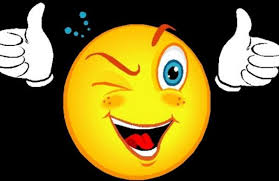 DAS VERB FERNSEHENfern⁞sehenIch sehe lange fern.Siehst du auch lange fern?Wir sehen zusammen fern.1. ich sehe fern	1. wir sehen fern2. du siehst fern	2. ihr seht fern3. er, sie, es sieht fern	3. sie, Sie sehen fernGlagol fernsehen je djeljiv glagol. Dio fern se odvaja i stoji na kraju rečenice. 